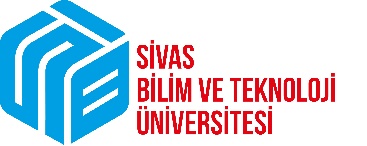 T.C.SİVAS BİLİM VE TEKNOLOJİ ÜNİVERSİTESİMühendislik ve Doğa Bilimleri FakültesiAraştırma Görevlisi Görev Süresi Uzatma Başvuru FormuDok.No: MDBF-21Araştırma Görevlisi Görev Süresi Uzatma Başvuru Formuİlk Yayın Tar.: 26.07.2022Araştırma Görevlisi Görev Süresi Uzatma Başvuru FormuRev.No/Tar.: Araştırma Görevlisi Görev Süresi Uzatma Başvuru FormuSayfa:1/1ARAŞTIRMA GÖREVLİSİARAŞTIRMA GÖREVLİSİARAŞTIRMA GÖREVLİSİARAŞTIRMA GÖREVLİSİARAŞTIRMA GÖREVLİSİARAŞTIRMA GÖREVLİSİT. C. Kimlik NumarasıT. C. Kimlik NumarasıGüncel Fotoğraf YapıştırınızAdı SoyadıAdı SoyadıGüncel Fotoğraf YapıştırınızUnvanıUnvanıGüncel Fotoğraf YapıştırınızBölümüBölümüGüncel Fotoğraf YapıştırınızAna Bilim DalıAna Bilim DalıGüncel Fotoğraf YapıştırınızGöreve Başlama TarihiGöreve Başlama TarihiGüncel Fotoğraf YapıştırınızGörev Bitiş TarihiGörev Bitiş TarihiGüncel Fotoğraf YapıştırınızYABANCI DİL SINAV BİLGİLERİYABANCI DİL SINAV BİLGİLERİYABANCI DİL SINAV BİLGİLERİYABANCI DİL SINAV BİLGİLERİYABANCI DİL SINAV BİLGİLERİYABANCI DİL SINAV BİLGİLERİSınav AdıSınav AdıSınav AdıSınav TarihiSınav NotuSınav NotuLİSANSÜSTÜ EĞİTİM DURUMULİSANSÜSTÜ EĞİTİM DURUMULİSANSÜSTÜ EĞİTİM DURUMULİSANSÜSTÜ EĞİTİM DURUMULİSANSÜSTÜ EĞİTİM DURUMULİSANSÜSTÜ EĞİTİM DURUMU Yüksek Lisans				 Doktora				 Yapmıyorum Yüksek Lisans				 Doktora				 Yapmıyorum Yüksek Lisans				 Doktora				 Yapmıyorum Yüksek Lisans				 Doktora				 Yapmıyorum Yüksek Lisans				 Doktora				 Yapmıyorum Yüksek Lisans				 Doktora				 YapmıyorumYüksek Lisans BilgileriYüksek Lisans BilgileriYüksek Lisans BilgileriYüksek Lisans BilgileriYüksek Lisans BilgileriYüksek Lisans BilgileriÜniversiteEnstitüAna Bilim DalıDurumu Ders Aşamasında	 Tez Aşamasında	 Tez Savunma Sınavına Gireceğim	 Tamamladım Ders Aşamasında	 Tez Aşamasında	 Tez Savunma Sınavına Gireceğim	 Tamamladım Ders Aşamasında	 Tez Aşamasında	 Tez Savunma Sınavına Gireceğim	 Tamamladım Ders Aşamasında	 Tez Aşamasında	 Tez Savunma Sınavına Gireceğim	 Tamamladım Ders Aşamasında	 Tez Aşamasında	 Tez Savunma Sınavına Gireceğim	 TamamladımDoktora BilgileriDoktora BilgileriDoktora BilgileriDoktora BilgileriDoktora BilgileriDoktora BilgileriÜniversiteEnstitüAna Bilim DalıDurumu Ders Aşamasında	 Tez Aşamasında	 Tez Savunma Sınavına Gireceğim	 Tamamladım Ders Aşamasında	 Tez Aşamasında	 Tez Savunma Sınavına Gireceğim	 Tamamladım Ders Aşamasında	 Tez Aşamasında	 Tez Savunma Sınavına Gireceğim	 Tamamladım Ders Aşamasında	 Tez Aşamasında	 Tez Savunma Sınavına Gireceğim	 Tamamladım Ders Aşamasında	 Tez Aşamasında	 Tez Savunma Sınavına Gireceğim	 TamamladımEn son görev uzatma tarihinden itibaren yapmış olduğunuz yayın, makale, bilimsel faaliyetler ve katıldığınız konferans, seminer, kongre, panel ile ilgili aşağıdaki soruları cevaplayınız.En son görev uzatma tarihinden itibaren yapmış olduğunuz yayın, makale, bilimsel faaliyetler ve katıldığınız konferans, seminer, kongre, panel ile ilgili aşağıdaki soruları cevaplayınız.En son görev uzatma tarihinden itibaren yapmış olduğunuz yayın, makale, bilimsel faaliyetler ve katıldığınız konferans, seminer, kongre, panel ile ilgili aşağıdaki soruları cevaplayınız.En son görev uzatma tarihinden itibaren yapmış olduğunuz yayın, makale, bilimsel faaliyetler ve katıldığınız konferans, seminer, kongre, panel ile ilgili aşağıdaki soruları cevaplayınız.En son görev uzatma tarihinden itibaren yapmış olduğunuz yayın, makale, bilimsel faaliyetler ve katıldığınız konferans, seminer, kongre, panel ile ilgili aşağıdaki soruları cevaplayınız.En son görev uzatma tarihinden itibaren yapmış olduğunuz yayın, makale, bilimsel faaliyetler ve katıldığınız konferans, seminer, kongre, panel ile ilgili aşağıdaki soruları cevaplayınız.En son görev uzatma döneminden itibaren uluslararası saygın indekslerde (SCI, SCI-Expanded, AHCI, ESCI) taranan dergilerde yayımlanmış makalelerEn son görev uzatma döneminden itibaren uluslararası saygın indekslerde (SCI, SCI-Expanded, AHCI, ESCI) taranan dergilerde yayımlanmış makalelerEn son görev uzatma döneminden itibaren uluslararası saygın indekslerde (SCI, SCI-Expanded, AHCI, ESCI) taranan dergilerde yayımlanmış makalelerEn son görev uzatma döneminden itibaren uluslararası saygın indekslerde (SCI, SCI-Expanded, AHCI, ESCI) taranan dergilerde yayımlanmış makalelerEn son görev uzatma döneminden itibaren uluslararası saygın indekslerde (SCI, SCI-Expanded, AHCI, ESCI) taranan dergilerde yayımlanmış makalelerEn son görev uzatma döneminden itibaren uluslararası saygın indekslerde (SCI, SCI-Expanded, AHCI, ESCI) taranan dergilerde yayımlanmış makalelerEn son görev uzatma döneminden itibaren diğer uluslararası ve ulusal dergilerde yayımlanmış makalelerEn son görev uzatma döneminden itibaren diğer uluslararası ve ulusal dergilerde yayımlanmış makalelerEn son görev uzatma döneminden itibaren diğer uluslararası ve ulusal dergilerde yayımlanmış makalelerEn son görev uzatma döneminden itibaren diğer uluslararası ve ulusal dergilerde yayımlanmış makalelerEn son görev uzatma döneminden itibaren diğer uluslararası ve ulusal dergilerde yayımlanmış makalelerEn son görev uzatma döneminden itibaren diğer uluslararası ve ulusal dergilerde yayımlanmış makalelerEn son görev uzatma döneminden itibaren sonuçlandırılmış kurum dışı fonlarca yürütülen projelerEn son görev uzatma döneminden itibaren sonuçlandırılmış kurum dışı fonlarca yürütülen projelerEn son görev uzatma döneminden itibaren sonuçlandırılmış kurum dışı fonlarca yürütülen projelerEn son görev uzatma döneminden itibaren sonuçlandırılmış kurum dışı fonlarca yürütülen projelerEn son görev uzatma döneminden itibaren sonuçlandırılmış kurum dışı fonlarca yürütülen projelerEn son görev uzatma döneminden itibaren sonuçlandırılmış kurum dışı fonlarca yürütülen projelerEn son görev uzatma döneminden itibaren kongre, sempozyum, panel vb. bilimsel etkinliklerEn son görev uzatma döneminden itibaren kongre, sempozyum, panel vb. bilimsel etkinliklerEn son görev uzatma döneminden itibaren kongre, sempozyum, panel vb. bilimsel etkinliklerEn son görev uzatma döneminden itibaren kongre, sempozyum, panel vb. bilimsel etkinliklerEn son görev uzatma döneminden itibaren kongre, sempozyum, panel vb. bilimsel etkinliklerEn son görev uzatma döneminden itibaren kongre, sempozyum, panel vb. bilimsel etkinliklerSOSYAL VE KÜLTÜREL FAALİYET BİLGİSİSOSYAL VE KÜLTÜREL FAALİYET BİLGİSİSOSYAL VE KÜLTÜREL FAALİYET BİLGİSİSOSYAL VE KÜLTÜREL FAALİYET BİLGİSİSOSYAL VE KÜLTÜREL FAALİYET BİLGİSİSOSYAL VE KÜLTÜREL FAALİYET BİLGİSİEn son görev uzatma tarihinden itibaren Üniversitemizin Sosyal ve Kültürel faaliyetlerinde aldığınız görevlerEn son görev uzatma tarihinden itibaren Üniversitemizin Sosyal ve Kültürel faaliyetlerinde aldığınız görevlerEn son görev uzatma tarihinden itibaren Üniversitemizin Sosyal ve Kültürel faaliyetlerinde aldığınız görevlerEn son görev uzatma tarihinden itibaren Üniversitemizin Sosyal ve Kültürel faaliyetlerinde aldığınız görevlerEn son görev uzatma tarihinden itibaren Üniversitemizin Sosyal ve Kültürel faaliyetlerinde aldığınız görevlerEn son görev uzatma tarihinden itibaren Üniversitemizin Sosyal ve Kültürel faaliyetlerinde aldığınız görevlerDİSİPLİN VE CEZA DURUMU BİLGİSİDİSİPLİN VE CEZA DURUMU BİLGİSİDİSİPLİN VE CEZA DURUMU BİLGİSİDİSİPLİN VE CEZA DURUMU BİLGİSİDİSİPLİN VE CEZA DURUMU BİLGİSİDİSİPLİN VE CEZA DURUMU BİLGİSİEn son görev uzatma tarihinden itibaren almış olduğunuz disiplin cezalarıEn son görev uzatma tarihinden itibaren almış olduğunuz disiplin cezalarıEn son görev uzatma tarihinden itibaren almış olduğunuz disiplin cezalarıEn son görev uzatma tarihinden itibaren almış olduğunuz disiplin cezalarıEn son görev uzatma tarihinden itibaren almış olduğunuz disiplin cezalarıEn son görev uzatma tarihinden itibaren almış olduğunuz disiplin cezalarıYukarıda vermiş olduğum bilgilerin doğru olduğunu beyan eder, görev süremin ……. (…..) yıl süreyle uzatılması hususunda gereğini arz ederim.                                            									İmza											Adı SoyadıYukarıda vermiş olduğum bilgilerin doğru olduğunu beyan eder, görev süremin ……. (…..) yıl süreyle uzatılması hususunda gereğini arz ederim.                                            									İmza											Adı SoyadıYukarıda vermiş olduğum bilgilerin doğru olduğunu beyan eder, görev süremin ……. (…..) yıl süreyle uzatılması hususunda gereğini arz ederim.                                            									İmza											Adı SoyadıYukarıda vermiş olduğum bilgilerin doğru olduğunu beyan eder, görev süremin ……. (…..) yıl süreyle uzatılması hususunda gereğini arz ederim.                                            									İmza											Adı SoyadıYukarıda vermiş olduğum bilgilerin doğru olduğunu beyan eder, görev süremin ……. (…..) yıl süreyle uzatılması hususunda gereğini arz ederim.                                            									İmza											Adı SoyadıYukarıda vermiş olduğum bilgilerin doğru olduğunu beyan eder, görev süremin ……. (…..) yıl süreyle uzatılması hususunda gereğini arz ederim.                                            									İmza											Adı SoyadıANA BİLİM DALI BAŞKANININ GÖRÜŞÜANA BİLİM DALI BAŞKANININ GÖRÜŞÜANA BİLİM DALI BAŞKANININ GÖRÜŞÜANA BİLİM DALI BAŞKANININ GÖRÜŞÜANA BİLİM DALI BAŞKANININ GÖRÜŞÜANA BİLİM DALI BAŞKANININ GÖRÜŞÜKişinin ilgili yıl içerisinde akademik performansı ve idari süreçlerde vermiş olduğu katkılarla ilgili görüşünüzü açıklayınız.GÖRÜŞÜNÜZ:		 	 OLUMLU			 OLUMSUZİmzaAna Bilim Dalı Başkanının Adı SoyadıKişinin ilgili yıl içerisinde akademik performansı ve idari süreçlerde vermiş olduğu katkılarla ilgili görüşünüzü açıklayınız.GÖRÜŞÜNÜZ:		 	 OLUMLU			 OLUMSUZİmzaAna Bilim Dalı Başkanının Adı SoyadıKişinin ilgili yıl içerisinde akademik performansı ve idari süreçlerde vermiş olduğu katkılarla ilgili görüşünüzü açıklayınız.GÖRÜŞÜNÜZ:		 	 OLUMLU			 OLUMSUZİmzaAna Bilim Dalı Başkanının Adı SoyadıKişinin ilgili yıl içerisinde akademik performansı ve idari süreçlerde vermiş olduğu katkılarla ilgili görüşünüzü açıklayınız.GÖRÜŞÜNÜZ:		 	 OLUMLU			 OLUMSUZİmzaAna Bilim Dalı Başkanının Adı SoyadıKişinin ilgili yıl içerisinde akademik performansı ve idari süreçlerde vermiş olduğu katkılarla ilgili görüşünüzü açıklayınız.GÖRÜŞÜNÜZ:		 	 OLUMLU			 OLUMSUZİmzaAna Bilim Dalı Başkanının Adı SoyadıKişinin ilgili yıl içerisinde akademik performansı ve idari süreçlerde vermiş olduğu katkılarla ilgili görüşünüzü açıklayınız.GÖRÜŞÜNÜZ:		 	 OLUMLU			 OLUMSUZİmzaAna Bilim Dalı Başkanının Adı SoyadıBÖLÜM BAŞKANININ GÖRÜŞÜBÖLÜM BAŞKANININ GÖRÜŞÜBÖLÜM BAŞKANININ GÖRÜŞÜBÖLÜM BAŞKANININ GÖRÜŞÜBÖLÜM BAŞKANININ GÖRÜŞÜBÖLÜM BAŞKANININ GÖRÜŞÜKişinin ilgili yıl içerisinde akademik performansı ve idari süreçlerde vermiş olduğu katkılarla ilgili görüşünüzü açıklayınız.GÖRÜŞÜNÜZ:		 	 OLUMLU			 OLUMSUZİmzaBölüm Başkanının Adı SoyadıKişinin ilgili yıl içerisinde akademik performansı ve idari süreçlerde vermiş olduğu katkılarla ilgili görüşünüzü açıklayınız.GÖRÜŞÜNÜZ:		 	 OLUMLU			 OLUMSUZİmzaBölüm Başkanının Adı SoyadıKişinin ilgili yıl içerisinde akademik performansı ve idari süreçlerde vermiş olduğu katkılarla ilgili görüşünüzü açıklayınız.GÖRÜŞÜNÜZ:		 	 OLUMLU			 OLUMSUZİmzaBölüm Başkanının Adı SoyadıKişinin ilgili yıl içerisinde akademik performansı ve idari süreçlerde vermiş olduğu katkılarla ilgili görüşünüzü açıklayınız.GÖRÜŞÜNÜZ:		 	 OLUMLU			 OLUMSUZİmzaBölüm Başkanının Adı SoyadıKişinin ilgili yıl içerisinde akademik performansı ve idari süreçlerde vermiş olduğu katkılarla ilgili görüşünüzü açıklayınız.GÖRÜŞÜNÜZ:		 	 OLUMLU			 OLUMSUZİmzaBölüm Başkanının Adı SoyadıKişinin ilgili yıl içerisinde akademik performansı ve idari süreçlerde vermiş olduğu katkılarla ilgili görüşünüzü açıklayınız.GÖRÜŞÜNÜZ:		 	 OLUMLU			 OLUMSUZİmzaBölüm Başkanının Adı SoyadıDEKANIN GÖRÜŞÜDEKANIN GÖRÜŞÜDEKANIN GÖRÜŞÜDEKANIN GÖRÜŞÜDEKANIN GÖRÜŞÜDEKANIN GÖRÜŞÜKişinin ilgili yıl içerisinde akademik performansı ve idari süreçlerde vermiş olduğu katkılarla ilgili görüşünüzü açıklayınız.GÖRÜŞÜNÜZ:		 	 OLUMLU			 OLUMSUZİmzaDekanın Adı SoyadıKişinin ilgili yıl içerisinde akademik performansı ve idari süreçlerde vermiş olduğu katkılarla ilgili görüşünüzü açıklayınız.GÖRÜŞÜNÜZ:		 	 OLUMLU			 OLUMSUZİmzaDekanın Adı SoyadıKişinin ilgili yıl içerisinde akademik performansı ve idari süreçlerde vermiş olduğu katkılarla ilgili görüşünüzü açıklayınız.GÖRÜŞÜNÜZ:		 	 OLUMLU			 OLUMSUZİmzaDekanın Adı SoyadıKişinin ilgili yıl içerisinde akademik performansı ve idari süreçlerde vermiş olduğu katkılarla ilgili görüşünüzü açıklayınız.GÖRÜŞÜNÜZ:		 	 OLUMLU			 OLUMSUZİmzaDekanın Adı SoyadıKişinin ilgili yıl içerisinde akademik performansı ve idari süreçlerde vermiş olduğu katkılarla ilgili görüşünüzü açıklayınız.GÖRÜŞÜNÜZ:		 	 OLUMLU			 OLUMSUZİmzaDekanın Adı SoyadıKişinin ilgili yıl içerisinde akademik performansı ve idari süreçlerde vermiş olduğu katkılarla ilgili görüşünüzü açıklayınız.GÖRÜŞÜNÜZ:		 	 OLUMLU			 OLUMSUZİmzaDekanın Adı Soyadı